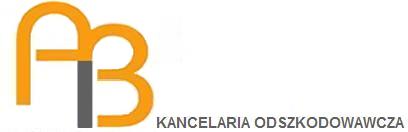 Kierownik Obszaru  Zespołu Sprzedaży/ powiat nowosądecki, nowotarski, limanowski, gorlicki, tarnowski/Szukasz stałej lub dodatkowej pracy Lubisz pracować z kompetentnymi  ludźmi Chcesz wsparcie 24 h na dobę Sam sobie chcesz organizować pracę Chcesz organizować prace innym Chcesz zarabiać tyle ile wypracuje Twój zespół i Ty sam To zgłoś się do nas  !!!!!Zadania:Budowanie  własnego zespołu agentów, prowadzenie rekrutacji agentów Przeprowadzanie szkoleń i wdrożeń nowych agentów Pozyskiwanie na wybranym przez siebie terenie klientów, podpisywanie umów 
i  pełnomocnictw z Klientami Obsługa klientów zleconych przez Kancelarię AB 
Oferujemy:Umowę agencyjna , lub zlecenie. / docelowo umowa o pracę / Atrakcyjne warunki prowizyjne / prowizję tzw. 2 plus/,Bezpłatne szkolenia sprzedażowe oraz technik negocjacjiFachową pomoc ze strony naszych specjalistówNiezbędne narzędzia i materiały marketingowe / telefon , ulotki, wizytówki, teczki, itp./Wsparcie marketingowe na Twoim terenie Docelowo samochód służbowy 
Wymagania:Wykształcenie minimum średnieNiekaralność i dobra opinia w środowiskuWłasny samochód lub inna możliwość niezależnego transportu / na początek /.Dostęp do Internetu i umiejętność korzystania z oprogramowania Office Nastawienie na sukces i chęć poszerzania wiedzyUmiejętność organizacji własnej pracy i chęć do zarabiania dużych pieniędzy Zgłoś się już dzisiaj do nas , swoje CV prześlij na nasza adres mailowy :odszkodowania@ab-malopolska.plAB Sp. z o.o.Kancelaria Odszkodowawcza ul. Borelowskiego 2733-300 Nowy Sącztel.	18 547 39 13faks: 	18 547 44 44e-mail:odszkodowania@ab-malopolska.plwww.ab-odszkodowania.pl